マコモダケのきんぴら　素焼きもいけます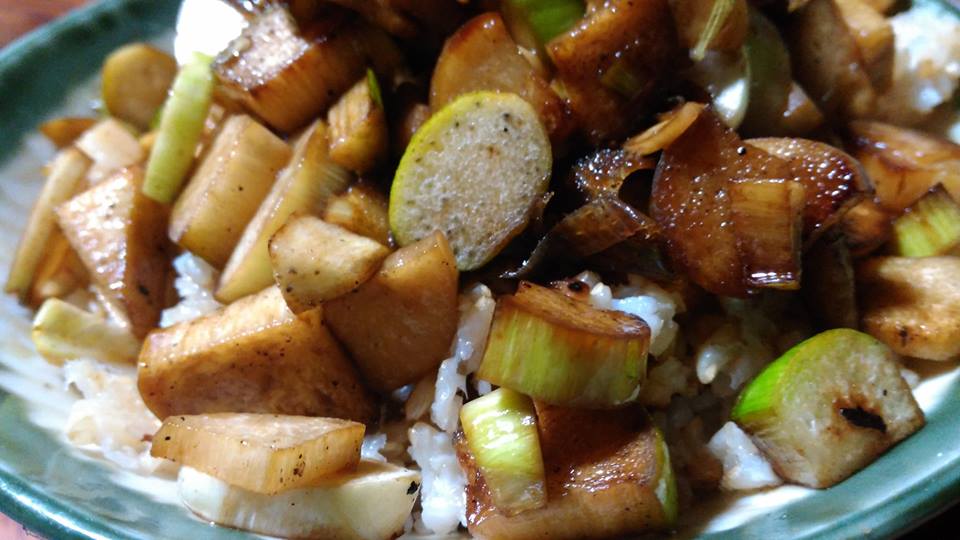 ＜ 材料 ＞
・ マコモダケ…2～3本
・ しょう油…大さじ1杯・ ゴマ油…大さじ1～2杯　（・ ゴマ…適量）　（・ 料理酒…少々　）
※ 調味料はお好みで加減してください。マコモダケの皮をむきます。（固い部分だけで他は大丈夫です。）マコモダケを千切りにします。フライパンにゴマ油を敷いて軽く熱します。ゴマ油を熱したらマコモダケを入れて中火で炒めます。マコモダケがしんなりしたら水を少量加え、顆粒だし・砂糖・酒を入れて、少し煮る。しょう油を加え、水気がなくなったら火を止めて、ゴマを振って出来上がり。マコモダケの食感はタケノコに似ていますが、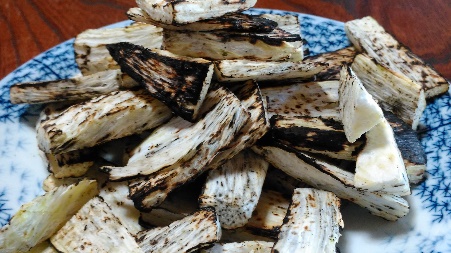 タケノコよりも柔らかく、ほんのりと甘みがあって、シャキシャキした食感が楽しめます。えぐみなどのクセもないので美味しくいただけます。マコモダケのきんびらは簡単に作れるので、ぜひお試しください。※右上の写真のように素焼きにして、しょうゆマヨネーズや、しょうが醤油もあり☆